2 «Б» класс.2020 г. 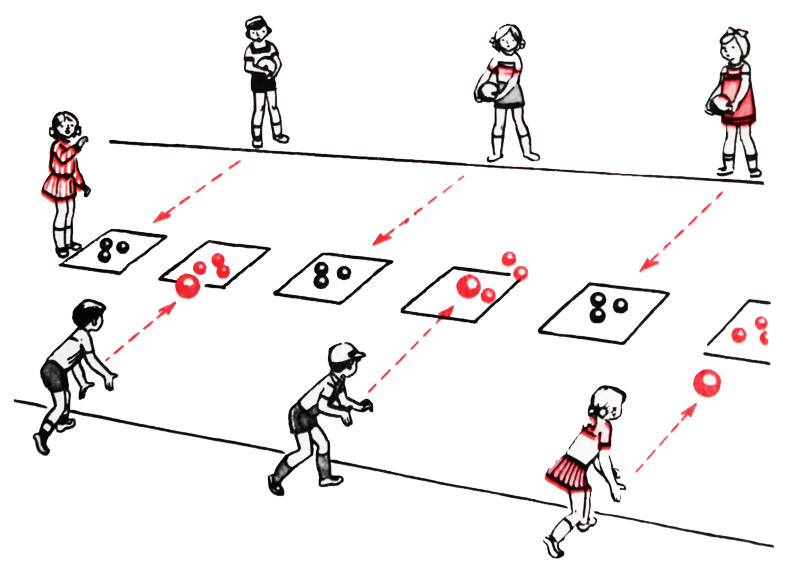 Гонка мячейДети встают по кругу на расстоянии одного шага друг от друга лицом в центр, рассчитываются на первые и вторые номера. Так они делятся на две группы (первых и вторых номеров). В каждой группе играющие выбирают ведущих. Они должны стоять на противоположных сторонах круга. По сигналу ведущие начинают перебрасывать мяч только игрокам своей группы, в одном направлении. Выигрывает группа, в которой мяч раньше вернулся к ведущему. Дети выбирают другого водящего. Игра повторяется, но мячи перебрасываются в обратном направлении. По договоренности игру можно повторить от 4 до 6 раз.Правила1. Начинать игру ведущим нужно одновременно по сигналу.2. Мяч разрешается только перебрасывать.3. Если мяч упал, то игрок, уронивший его, поднимает и продолжает игру.Указания к проведениюДля игры необходимо два мяча разного цвета. Чтобы дети поняли правила игры, сначала надо провести ее с небольшой группой (8—10 человек). Играющие должны точно перебрасывать мяч, быть внимательными при приеме мяча: тот, кто ловит, не должен стоять неподвижно и ждать, когда мяч попадет в руки. Ему нужно следить за направлением летящего мяча, а если потребуется — сделать шаг вперед или присесть.ПредметТемаЭлектронный образовательный ресурс и дистанционные образовательные технологии (ЭОР и ДОТ)Текущий контрольТекущий контрольКонсультацииКонсультацииПредметТемаЭлектронный образовательный ресурс и дистанционные образовательные технологии (ЭОР и ДОТ)формасрокиформасроки Физическая культура26.05.20Ведение мяча внутренней и внешней частью стопы.1. Выполни физические упражнения (см. ниже таблицы).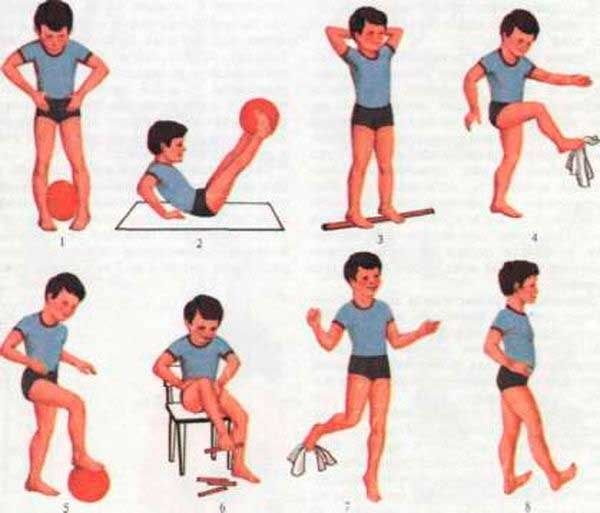 2.Внимательно ознакомься с инструкцией «Ведение мяча внутренней и внешней частью стопы». 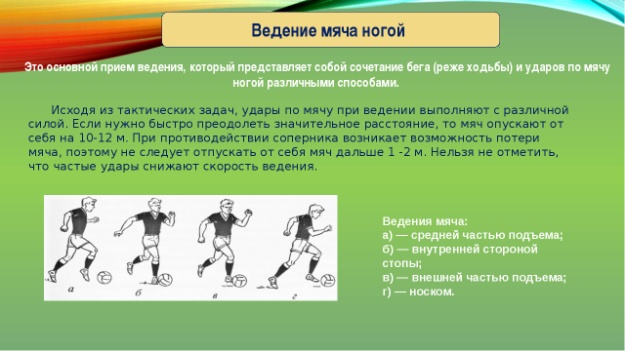 Видеоотчет о выполнении упражнений прислать учителю в контакт  (выборочно)WhatsApp Срок контроля - 17.00 следующего дня.Онлайн WhatsAppЕжедневно. По мере необходимостиФизическая культура27.05.20Ведение мяча по прямой. Игры1. Выполни физические упражнения: 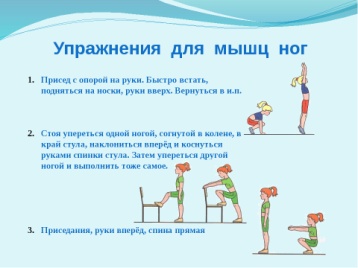 Внимательно ознакомься с ведением мяча по прямой https://www.youtube.com/watch?v=OnkvZxUhFNo3.Поигра в подвижные игры Учебник А.П..Матвеев «Физическая культура» 2класс.стр.120-121Видеоотчет о выполнении упражнений прислать учителю в контакт  (выборочно)WhatsAppСрок контроля – до 17.00 следующего дня. Срок контроля – до 17.00 следующего дня.Онлайн WhatsAppЕжедневно. По мере необходимостиФизическая культура29.05.20Подвижные игры «Метко в цель», «Гонка мячей». 1. Выполни физические упражнения Учебник А.П..Матвеев «Физическая культура» 2класс,стр.124-1282.Ознакомься с играми ,поиграй (см. ниже таблицы)на выбор.3. Видеоотчет о выполнении упражнений прислать учителю в контакт  (выборочно)WhatsApp	Срок контроля – до 17.00 следующего дня.Онлайн WhatsAppЕжедневно. По мере необходимости